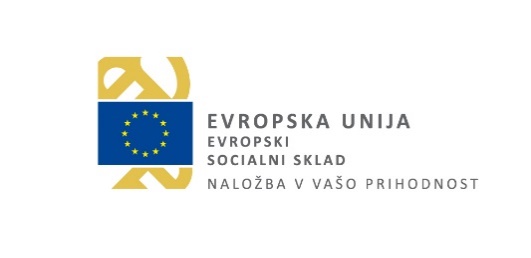 UČBENIŠKI SKLAD:
SLJ: 	Več avtorjev: NOVI SVET IZ BESED. Berilo za 7. razred osnovne šole, ROKUS KLETT.									EAN: 978-961-271-0156MAT: 	J. Berk, J. Draksler, M. Robič: SKRIVNOSTI ŠTEVIL IN OBLIK 7, učbenik za matematiko v 7. razredu osnovne šole, ROKUS KLETT.		EAN: 978-961-271-2228NAR: 	A. Šorgo et al.: AKTIVNO V NARAVOSLOVJE 2, učbenik za naravoslovje v 7. razredu OŠ, DZS.								EAN: 978-961-020-2523TIT: 	B. Aberšek: TEHNIKA 7, učbenik za tehniko in tehnologijo v 7. razredu osnovnošolskega izobraževanja, DZS.     				 EAN: 86-341-2425-8 ali 978-863-412-4255ZGO: 	A. Krumpak: STARI IN SREDNJI VEK. Učbenik, zgodovina za 7. razred, MODRIJAN. 									EAN: 978-961-241-7178DKE: D. Ganna Mahmoud, E. Tawitian in M. Župančič: JAZ, MIDVA, MI 7. Učbenik za domovinsko in državljansko kulturo in etiko v 7. razredu OŠ. ROKUS KLETT	EAN: 978-961-271-854-1GEO: 	J. Senegačnik: GEOGRAFIJA EVROPE IN AZIJE, Učbenik,  Geografija za 7. razred osnovne šole, MODRIJAN. 		ZA NA KLOP			EAN: 978-961-241-3187GUM: A. Pesek: GLASBA DANES IN NEKOČ 7, učbenik z dodatkom, ROKUS KLETT. 				ZA NA KLOP			EAN: 9789612712303       LUM: T. Tacol: LIKOVNO IZRAŽANJE. Učbenik za 7. razred osnovne šole. DEBORA, 2012. 				ZA NA KLOP			EAN: 978-961-652-5794IZBIRNI PREDMETI:OGL: Puncer: OBDELAVA GRADIV - LES, učbenik za izbirni predmet obdelava gradiv-les v 7. ali 8. ali 9. razredu osnovnošolskega izobraževanja, IZOTECH.	ISBN: 961-910-4889NI1: 	J. K. Weber, L. Šober, C. Brass: MAXIMAL 1, učbenik za nemščino kot drugi tuj jezik, 	ROKUS KLETT.						EAN: 978-961-271-7766KUPITE SAMI:Delovni zvezkiGEO: 	34,96	ATLAS SVETA ZA OSNOVNE IN SREDNJE ŠOLE, MKZ. (Za 3 leta.)	EAN: 978-961-01-1339IZBIRNA PREDMETA:KAJ UČENCI/KE ŠE POTREBUJEJO?PERESNICA: nalivno pero, svinčnik HB, rdeče pisalo, radirka, šilček, lepilo za papir, škarje, barviceTJA: 	1 velik črtani zvezek (lahko iz 6. razreda)	D. Goodey; N. Goodey: MESSAGES 2, NEW EDITION, učbenik  za angleščino v 7. razredu osnovnošolskega izobraževanja, ROKUS KLETT. 	ISBN: 383-107-592-7278GEO:	1 velik črtani zvezek (obvezno iz 6. r.)ZGO:	1 velik črtani zvezek (lahko iz 6. r.)LUM:   1 velik brezčrten zvezek ali 1 A4 mapa z belimi listi (lahko iz 6. razreda). Nakup ostalih potrebščin bo organizirala učiteljica LUM. Plačali ga boste po položnici.
NAR: 	1 velik črtani zvezekGUM:	1 velik črtani zvezek, lahko iz 6. razreda. Ohranite ga do konca šolanja.DKE:	1 velik črtani zvezekSLJ:	1 velik črtani zvezek, kartonska mapa z 20 brezčrtnimi listi in črtalnikom, 10 črtanih pol, PVC mapa
MAT:	2 velika karirasta zvezka (mali karo), 2 geo trikotnika, šestilo z mino B, svinčnik, radirkaTIT:	svinčnika 3 H, B, 1 veliki brezčrtni zvezek s črtalnikom (lahko zvezek iz 6. razreda), tanek črn alkoholni flomaster, trikotnika 45°/26 cm, 60°/30 cm (najdaljša stranica trikotnika lahko odstopa +/- , lahko iz 6. razreda), šestilo. Učenci bodo za izdelavo izdelkov iz umetnih snovi potrebovali gradivo, ki ga  bo priskrbela učiteljica. Plačali ga boste po položnici.ŠPO:	športna oprema: majica in kratke hlače ali trenirka, športni copati – supergi s podplatom iz surove gume.

IZBIRNI PREDMETI:NI 1: 	1 velik črtani zvezekFI1: 	1 velik črtani zvezekLS1:	1 velik brezčrten zvezek (isti kot za LUM) ali 1 A4 mapa z belimi listi (lahko iz 6. r.) Nakup ostalih potrebščin bo organizirala učiteljica LUM. Plačali ga boste po položnici.SLZ: 	mali črtani zvezekFIE: mapa za vpenjanjeZvezki in učbeniki naj bodo zaviti, opremljeni z nalepko in podpisani.Eden izmed ciljev eko šole je tudi zmanjšanje potrošništva. Priporočamo, da obnovite in uporabite stare učne pripomočke (nalivna peresa, barvice, peresnice, nahrbtnike …).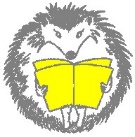 Osnovna šola 8 talcev LogatecNotranjska cesta 31370 Logatec2019/20         7. RSLJ17,90Cajhen et al.: SLOVENŠČINA ZA VSAK DAN 7 - IZDAJA S PLUSOM, komplet samostojnih delovnih zvezkov za slovenščino v 7. razredu,Rokus Klett383-107-592-5656 in 978-96-1271-6608TJA14,90D. Goodey; N. Goodey: MESSAGES 2, NEW EDITION, delovni zvezek za angleščino v 7. razredu osnovnošolskega izobraževanjaRokus Klett383-107-592-7469DKE13,85Več avtorjev: JAZ, MIDVA, MI 7, Samostojni delovni zvezek za DKE v 7. razredu osnovne šole.Rokus Klett978-961-271-8534ZGO9,40A. Krumpak: STARI IN SREDNJI VEK, delovni zvezek s kodo za učbenik.Modrijan978-961-241-7239GEO12,80J. Senegačnik: GEOGRAFIJA EVROPE IN AZIJE, samostojni delovni zvezek.Modrijan978-961-705-3012NI118,90Več avtorjev: MAXIMAL 1, delovni zvezek za nemščino kot drugi tuj jezik.Rokus Klett383-107-592-7957OGL18,00Puncer: OBDELAVA GRADIV - LES, delovni zvezek z delovnim gradivom za izbirni predmet v devetletni osnovni šoliIzotech978-961-910-4897